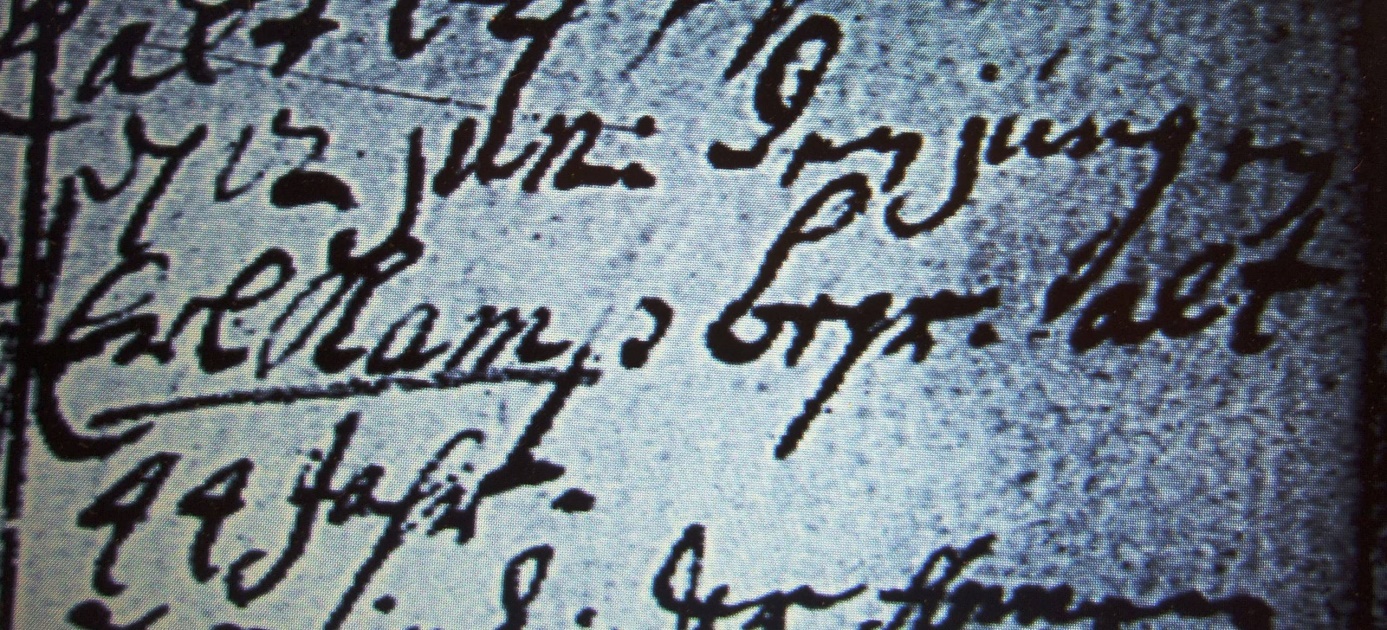 Kirchenbuch Berge 1753; ARCHION-Bild 63 in „Taufen etc. 1696 - 1765“Abschrift:„d 12 Jun: den jungen Erlkamp begr. alt 44 Jahr“.